Contact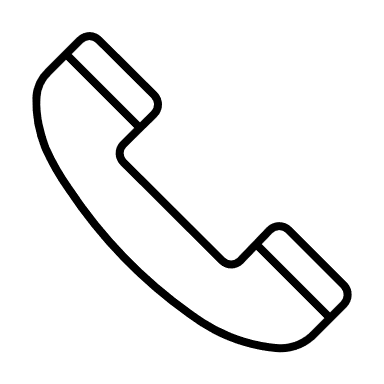 01634 779 887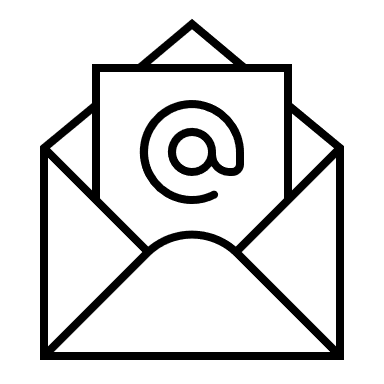 FESstudents@step.org.uk 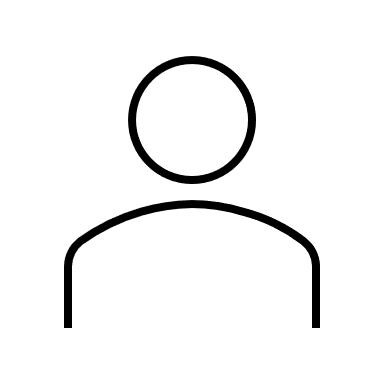 Kira Williams – Placement Executive 